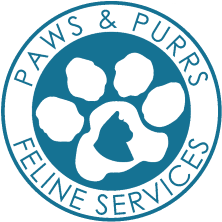 Paws & Purrs Feline ServicesRate ScheduleStandard Cat SittingWe base our standard rate policy on the following criteria:Number of felines residing in homeIf any medications are to be administeredNumber of daily visits requestedIf any felines are considered participants in our Hospice Program# of Cats in Household	Standard Pricing	Medication Administration	1-3 cats			$20 / visit		$25 / visit	4-6 cats			$25 / visit		$30 / visit	7-9 cats			$30 / visit		$35-40 / visit	10+ cats		$35 / visit		$40-50 / visitHospice care visits are typically $20-25 / visit.Additional Services Currently OfferedVeterinary Transport to Regular DVM$20 for drop-off$25 / hour for appointment$20 for pick upVeterinary Transport to Emergency Room$50 for admittance$50 for dischargeNail Trim$20-25 / visitExtended In-Home Care$25 / hourIn-Home Blood Pressure Monitoring$40 / visitConsultation Services$25 / hourOvernight Sitting / House SittingWe offer overnight cat care on a very limited basis. Due to the fact that we must pay our sitters on an hourly basis, our pricing structure has changed slightly for this service and is now based on an hourly rate rather than our standard pricing structure. Our “guaranteed” length of stay is from 10 pm to 6 am (8 hours total), though our sitters may choose to arrive a little earlier at night and/or stay a little later in the morning. Any extra visits (i.e. mid-day visits or early evening feedings and/or medications) would be additional charges.$65 per night 